„Górna Raba”  Sp. z o. o.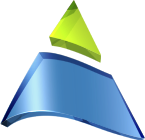 34-730 Mszana Dolna  ul. Krakowska 27E, www.gornaraba.plTel. 183-310-324, 183-312-348, Fax. 183-312-349, E-mail: biuro@gornaraba.plNIP:681-18-02-943, KRS:0000212716 – Sąd Rejonowy dla Krakowa Śródmieścia w Krakowie          od 2004 r. 	                                                 Wysokość kapitału zakładowego 9.107.300 PLNMszana Dolna, dnia 02.08.2022 r.TE-7-3/2022Do wszystkich zainteresowanych		Stosownie do art. 135 Ustawy z dnia 11 września 2019 r. – Prawo zamówień publicznych (tekst jednolity Dz. U. z 2021 r. poz. 1129 z późn. zmian.)Pytanie 1- Dotyczy § 5 ust. 1 Załącznika nr 4 do SWZ (Projekt umowy) Informuję, iż zgodnie z taryfą OSD i cennikiem Sprzedawcy, jednostką stosowaną 
w rozliczeniach energii elektrycznej dla obiektów w grupie taryfowej Bxx jest Megawatogodzina [MWh,] a dla grup taryfowych G1x, C1x oraz C2x jednostką jest Kilowatogodzina [kWh]. Ze względu na określenie przez Zamawiającego jednostki rozliczeniowej kWh dla wszystkich grup taryfowych w formularzu oferty, Wykonawca zwraca się z zapytaniem, czy Zamawiający wyraża zgodę na prowadzenie rozliczeń w jednostkach energii elektrycznej dedykowanych odpowiednio do grup taryfowych?Odpowiedź 1:Zamawiający informuje, iż  wyraża zgodę na  prowadzenie rozliczeń w jednostkach energii elektrycznej dedykowanych odpowiednio do grup taryfowych.Pytanie 2 – Dotyczy § 5 ust. 2 i 5 Załącznika nr 4 do SWZ (Projekt umowy) Wykonawca informuje, iż w świetle przepisów Prawa energetycznego i aktów wykonawczych, to OSD jest podmiotem odpowiedzialnym za pozyskiwanie i przekazywanie do sprzedawców danych pomiarowo-rozliczeniowych dla punktów poboru energii (PPE). Sposób ustalania danych przez OSD określony jest w umowie dystrybucyjnej, zawartej pomiędzy Zamawiającym a OSD, przy czym Wykonawcy (sprzedawcy energii) nie mają wpływu na regulacje wynikające z umów dystrybucyjnych Zamawiającego, zgodnie 
z przepisami przyjmując do rozliczeń dane przekazane przez OSD. W związku z powyższym zwracamy się z prośbą o wyjaśnienie, czy Zamawiający uwzględni obowiązujące przepisy Prawa energetycznego i aktów wykonawczych w zakresie prowadzenia rozliczeń na podstawie danych pomiarowo-rozliczeniowych przekazywanych Wykonawcy przez OSD?Odpowiedź 2:Zamawiający informuje, iż w zapisach § 5 ust. 2 i 5 Załącznika nr 4 do SWZ (Projekt umowy) jest zapis, że rozliczenia za pobraną energię elektryczną następowały będą na podstawie wskazań układów pomiarowo-rozliczeniowych uzyskanych przez sprzedawcę od OSD.Pytanie 3 – Dotyczy § 5 ust. 2 i 5 Załącznika nr 4 do SWZ (Projekt umowy) Informujemy, że Wykonawca w procesie fakturowania opiera się na danych pomiarowo-rozliczeniowych przekazywanych przez Operatora Systemu Dystrybucyjnego, jednak w swoim bilingu Wykonawca zmuszony jest do prawidłowego wprowadzenia danych dotyczących okresu rozliczeniowego/cyklu przekazywania danych pomiarowych przez OSD. W związku 
z powyższym prosimy o wskazanie okresu rozliczeniowego/cyklu przekazywania danych pomiarowych w odniesieniu do każdego PPE występującego w postępowaniu: czy wynosi on odpowiednio np. 1 miesiąc, 2 miesiące (parzyste/nieparzyste), czy 6 miesięcy (ze wskazaniem miesiąca odczytowego)? Informacja, że okres rozliczeniowy jest zgodny z OSD jest niewystarczająca do prawidłowej parametryzacji rozliczeń.Odpowiedź 3:Zamawiający informuje, iż okres rozliczeniowy wynosi :dla punktów poboru w grupie taryfowej C11 2 miesiące,dla punktów poboru w grupie taryfowej  B23  dekadowoPytanie 4 - Dotyczy § 5 ust. 3 Załącznika nr 4 do SWZ (Projekt umowy) Z uwagi na nadrzędny charakter przepisów podatkowych i przepisów prawa, Wykonawca zwraca się z prośbą o wprowadzenie zapisu umożliwiającego automatyczną zmianę cen, wynikającą ze zmiany ww. przepisów, od dnia ich wejścia w życie. Prosimy o dodanie do przedmiotowego zapisu zdania o treści: „Ceny energii elektrycznej zostają powiększone o kwotę wynikającą z obowiązków nałożonych właściwymi przepisami, od dnia ich wejścia w życie, bez konieczności sporządzenia aneksu do umowy”.Zmiany te dokonywane są przez Ustawodawcę w drodze ustawy i informacje o tych zmianach są powszechnie dostępne zarówno dla Wykonawcy jak i Zamawiającego.Odpowiedź 4:Zamawiający informuje, iż odstepuje od wymogu zawierania aneksów do umowy sprzedaży energii elektrycznej w przypadku zmiany stawki podatku VAT oraz stawki podatku akcyzowego. 
§ 5 ust. 3 Załącznika nr 4 do SWZ (Projekt umowy), otrzymuje brzmienie:Do wyliczonej należności Wykonawca doliczy należny podatek VAT według obowiązującej stawki. Ceny brutto energii elektrycznej mogą ulec zmianie, na skutek ustawowej zmiany stawki podatku VAT lub podatku akcyzowego. Ceny energii elektrycznej zostają powiększone o kwotę wynikającą z obowiązków nałożonych właściwymi przepisami, od dnia ich wejścia w życie, bez konieczności sporządzenia aneksu do umowy.Pytanie 5 Wykonawca zwraca się z wnioskiem o zgodę na udostępnianie Zamawiającemu faktur VAT za pośrednictwem kanałów elektronicznych na podany adres poczty elektronicznej, zgodnie z ustawą z dnia 11 marca 2004 r. o podatku od towarów i usług (Dz.U. 2020 poz. 106 z późn. zm.), na zasadach określonych w Regulaminie przesyłaniafaktur VAT za pośrednictwem kanałów elektronicznych, przy jednoczesnej zgodzie na otrzymywanie informacji o tych fakturach. Powyższa zgoda zwolniłaby Wykonawcę z obowiązku wystawiania 
i dostarczania faktur VAT w formie papierowej. Dzięki temu rozwiązaniu Zamawiający otrzyma dokument w momencie jego wystawienia, zniwelowane zostanie ryzyko niedostarczenia przesyłki lub znacznego opóźnienia w jej dostarczeniu. Zmiana formy dostarczania faktur ma również aspekt ekologiczny, przyczyni się do wspólnego dbania o środowisko naturalne poprzez zmniejszenie zapotrzebowania na produkcję papieru i ograniczenie transportu.Odpowiedź 5:Zamawiający informuje, iż nie wyraża zgody na udostępnianie Zamawiającemu faktur VAT za pośrednictwem kanałów elektronicznych na podany adres poczty elektronicznej.Pytanie 6 – Dotyczy § 6 ust. 2 Załącznika nr 4 do SWZ (Projekt umowy) Wykonawca nie ma wiedzy, kiedy faktury zostaną dostarczone do Zamawiającego, 
a w sytuacji gdy faktury zostaną dostarczone z opóźnieniem, w celu dokonania prolongaty terminu płatności niezbędna jest informacja od Zamawiającego o dacie ich wpływu. Wobec powyższego prosimy o uzupełninie zapisu o poniższą treść: „Fakt udokumentowania wpływu faktury w terminie krótszym niż 14 dni od terminu płatności ciąży na Zamawiającym“.Odpowiedź 6:Zamawiający informuje, iż nie wyraża zgody na wprowadzenie powyższego zapisu.Pytanie 7 – Dotyczy § 6 ust. 3 Załącznika nr 4 do SWZ (Projekt umowy) Czy Zamawiający dopuści możliwość wystawienia jednej faktury VAT dla poszczególnych odbiorców (w ramach jednego NIP), obejmującej więcej niż 1 PPE, z dołączonym załącznikiem, zawierającym wykaz zużycia dla każdego punktu poboru osobno?Odpowiedź 7:Zamawiający informuje, iż nie wyraża zgody na wystawienie jednej faktury VAT dla poszczególnych odbiorców, obejmującej więcej niż 1 PPEPytanie 8 – Dotyczy § 6 ust. 6 Załącznika nr 4 do SWZ (Projekt umowy) Indywidualny numer konta na jaki należy uiszczać opłatę wskazywany będzie każdorazowo 
w wystawianych przez Wykonawcę fakturach VAT.Mając powyższe na uwadze zwracamy się z wnioskiem o rezygnację z wymogu dotyczącego konieczności powiadamiania o powstałej zmianie oraz modyfikację zapisu do treści: „Wynagrodzenie będzie płatne przelewem na numer rachunku bankowego Wykonawcy wskazany na fakturze VAT.”Odpowiedź 8:Zamawiający informuje, iż wyraża zgodę na rezygnację z wymogu dotyczącego konieczności powiadamiania o powstałej zmianie danych dotyczących rachunków bankowych lub adresów strony oraz modyfikuje się zapis § 6 ust. 6 Załącznika nr 4 do SWZ (Projekt umowy)  do treści: „Wynagrodzenie będzie płatne przelewem na numer rachunku bankowego Wykonawcy wskazany na fakturze VAT.”Pytanie 9 1. Zwracamy się z prośbą o udzielenie informacji, czy Zamawiający uwzględni w umowie 
z wyłonionym w postępowaniu Wykonawcą zapisy dotyczące konieczności ustanowienia zabezpieczenia realizacji zamówienia z uwagi na wskazane ryzyko kredytowe, zaproponowane przez Wykonawcę? 2. Zwracamy się z prośbą o udzielenie informacji, czy Zamawiający uwzględni w umowie 
z wyłonionym w postępowaniu Wykonawcą zapisy dotyczące konieczności ustanowienia zabezpieczenia należności, w przypadku ich przeterminowania, zaproponowane przez WykonawcęOdpowiedź 9:Zamawiający informuje, iż nie uwzględni w umowie z wyłonionym w postępowaniu Wykonawcą zapisów dotyczących konieczności:ustanowienia zabezpieczenia realizacji zamówienia z uwagi na wskazane ryzyko kredytowe, zaproponowane przez Wykonawcęustanowienia zabezpieczenia należności, w przypadku ich przeterminowania, zaproponowane przez WykonawcęPytanie 10 Wykonawca zwraca się z prośbą o udzielenie informacji, czy Zamawiający posiada: a) status wytwórcy, o którym mowa w art. 2 ust. 39 ustawy z dnia 20 lutego 2015 r. 
o odnawialnych źródłach energii (Dz. U. 2021 r. poz. 610 ze zm.), co oznacza, że jest podmiotem wytwarzającym energię elektryczną lub ciepło z odnawialnych źródeł energii lub wytwarza biogaz rolniczy w instalacjach odnawialnego źródła energii, w stosunku do punktów poboru energii wymienionych przez Zamawiającego w dokumentacji przetargowej? b) status prosumenta energii odnawialnej, o którym mowa w art. 2 pkt 27a ustawy z dnia 20 lutego 2015 r. o odnawialnych źródłach energii (Dz. U. 2021 r. poz. 610 ze zm.), co oznacza, że jest odbiorcą końcowym wytwarzającym energię elektryczną wyłącznie z odnawialnych źródeł energii na własne potrzeby w mikroinstalacji, pod warunkiem, że wytwarzanie 
o którym mowa powyżej, nie stanowi przedmiotu przeważającej działalności gospodarczej określonej zgodnie z przepisami wydanymi na podstawie art. 40 ust. 2 ustawy z dnia 29 czerwca 1995 r. o statystyce publicznej (Dz. U. 2021 r. poz. 955 ze zm.) w stosunku do punktów poboru energii wymienionych przez Zamawiającego w dokumentacji przetargowej?Odpowiedź 10:Zamawiający informuje, iż nie posiada:statusu wytwórcy, o którym mowa w art. 2 ust. 39 ustawy z dnia 20 lutego 2015 r. 
o odnawialnych źródłach energii (Dz. U. 2021 r. poz. 610 ze zm.), co oznacza, że jest podmiotem wytwarzającym energię elektryczną lub ciepło z odnawialnych źródeł energii lub wytwarza biogaz rolniczy w instalacjach odnawialnego źródła energii, statusu prosumenta energii odnawialnej, o którym mowa w art. 2 pkt 27a ustawy z dnia 20 lutego 2015 r. o odnawialnych źródłach energii (Dz. U. 2021 r. poz. 610 ze zm.), co oznacza, że jest odbiorcą końcowym wytwarzającym energię elektryczną wyłącznie z odnawialnych źródeł energii na własne potrzeby w mikroinstalacji, pod warunkiem, że wytwarzanie o którym mowa powyżej, nie stanowi przedmiotu przeważającej działalności gospodarczej określonej zgodnie z przepisami wydanymi na podstawie art. 40 ust. 2 ustawy z dnia 29 czerwca 1995 r. o statystyce publicznej (Dz. U. 2021 r. poz. 955 ze zm.) w stosunku do punktów poboru energii wymienionych w dokumentacji przetargowej.